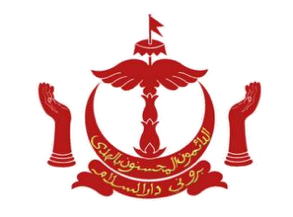 JABATAN PERKHIDMATAN AWAMBorang Permohonan Latihan Dalam Perkhidmatan (LDP)PERATURANPegawai yang disokong mestilah mengisi borang ini dengan lengkap dan teratur.Setiap borang hendaklah disertakan dengan:2 keping gambar ukuran paspot serta salinan kad pengenalanLampiran A : Pengesahan Pengemaskinian Rekod Perkhidmatan Sistem Sumber Manusia (SSM);Lampiran B-I (LDP Dalam Negeri) & B-II (LDP Luar Negeri): Keterangan Anggaran Perbelanjaan Kursus;Salinan sijil akademik berserta transkrip keputusan yang diakui sah oleh Jawatankuasa Perkembangan Sumber Tenaga Manusia (JPSTM) (berserta Cop Kementerian / Institut Pendidikan Tinggi Awam (IPTA));Pengesahan dari Majlis Kebangsaan Pengiktirafan Kelulusan (MKPK), Kementerian Pendidikan (Jika Perlu).Surat tawaran penerimaan tempat kursus yang menyatakan nama kursus, tarikh mula, tarikh tamat, tempoh kursus dan keterangan pembiayaan kursus daripada institusi pengajian (jika telah diperolehi);Keterangan Isi kandungan dan modul-modul yang terkandung didalam kursus;Kertas Cadangan bagi pegawai yang mengikuti kursus tahap Sarjana (Master) dan Ijazah Kedoktoran Falsafah (Ph.D), manakala Jadual Rancangan Penyelidikan (Gantt Chart) hanya bagi Ijazah kedoktoran Falsafah (Ph.D)sahaja; Skim Perkhidmatan yang diluluskan bagi jawatan pegawai yang disokong;Keterangan (Curriculum Vitae) pemohon dan keterangan latarbelakang kepakaran bakal Penyelia bagi Ijazah Kedoktoran Falsafah (Ph.D) sahaja.Surat Sokongan dan Borang Permohonan Latihan Dalam Perkhidmatan (LDP – 1 & 2) hendaklah diemel ke alamat: info.ldp@psd.gov.bn melalui JPTSM Kementerian / IPTA.PERINGATANBorang Permohonan ini hendaklah:-Disahkan dan ditandatangani oleh Setiausaha Tetap di Kementerian atau Naib Canselor / Rektor / Ra’es di Institusi Pengajian Tinggi Awam (IPTA).Diterima oleh Jabatan Perkhidmatan Awam berserta dengan Sokongan Kementerian TIDAK LEWAT dari tarikh tutup yang telah ditetapkan dalam Surat Pemberitahuan Jabatan Perkhidmatan AwamDiisikan dengan lengkap dan dihantar melalui Pengerusi Jawatankuasa Perkembangan Sumber Tenaga Manusia Kementerian/IPTA masing-masing kepada:Ketua Pengarah Perkhidmatan Awam,(UP: Pengarah Keanggotaan dan Pentadbiran Latihan), Jabatan Perkhidmatan Awam,Jalan Kumbang PasangBandar Seri Begawan BA1311Negara Brunei Darussalam.Borang yang tidak lengkap dan tidak memenuhi peraturan tidak akan diproses dan akan dikembalikan.BAHAGIAN A – BIDANG KEPERLUAN KEMENTERIAN / IPTA / JABATAN (UNTUK DIISIKAN OLEH BAHAGIAN SUMBER TENAGA MANUSIA)BAHAGIAN A – BIDANG KEPERLUAN KEMENTERIAN / IPTA / JABATAN (UNTUK DIISIKAN OLEH BAHAGIAN SUMBER TENAGA MANUSIA)BAHAGIAN A – BIDANG KEPERLUAN KEMENTERIAN / IPTA / JABATAN (UNTUK DIISIKAN OLEH BAHAGIAN SUMBER TENAGA MANUSIA)BAHAGIAN A – BIDANG KEPERLUAN KEMENTERIAN / IPTA / JABATAN (UNTUK DIISIKAN OLEH BAHAGIAN SUMBER TENAGA MANUSIA)A1. HURAIAN KEPERLUAN KURSUS TERHADAP PEMBAIKAN ATAU PEMBERIAN PERKHIDMATAN KEMENTERIAN/ INSTITUSI PENGAJIAN TINGGI AWAM (IPTA)(Kursus yang dikenalpasti hendaklah berpandukan kepada keperluan Kementerian / IPTA/ Jabatan)A1. HURAIAN KEPERLUAN KURSUS TERHADAP PEMBAIKAN ATAU PEMBERIAN PERKHIDMATAN KEMENTERIAN/ INSTITUSI PENGAJIAN TINGGI AWAM (IPTA)(Kursus yang dikenalpasti hendaklah berpandukan kepada keperluan Kementerian / IPTA/ Jabatan)A1. HURAIAN KEPERLUAN KURSUS TERHADAP PEMBAIKAN ATAU PEMBERIAN PERKHIDMATAN KEMENTERIAN/ INSTITUSI PENGAJIAN TINGGI AWAM (IPTA)(Kursus yang dikenalpasti hendaklah berpandukan kepada keperluan Kementerian / IPTA/ Jabatan)A1. HURAIAN KEPERLUAN KURSUS TERHADAP PEMBAIKAN ATAU PEMBERIAN PERKHIDMATAN KEMENTERIAN/ INSTITUSI PENGAJIAN TINGGI AWAM (IPTA)(Kursus yang dikenalpasti hendaklah berpandukan kepada keperluan Kementerian / IPTA/ Jabatan)A2. SENARAI NAMA PEGAWAI-PEGAWAI YANG BERKELAYAKAN / BERJAWATAN SAMA / SEBANDING DENGANNYAA2. SENARAI NAMA PEGAWAI-PEGAWAI YANG BERKELAYAKAN / BERJAWATAN SAMA / SEBANDING DENGANNYAA2. SENARAI NAMA PEGAWAI-PEGAWAI YANG BERKELAYAKAN / BERJAWATAN SAMA / SEBANDING DENGANNYAA2. SENARAI NAMA PEGAWAI-PEGAWAI YANG BERKELAYAKAN / BERJAWATAN SAMA / SEBANDING DENGANNYABil.Nama / JawatanKelulusan Akademik TertinggiUlasan Belum atau Tidak DisokongBAHAGIAN B – ULASAN BAGI PEGAWAI YANG DISOKONG(UNTUK DIISIKAN OLEH BAHAGIAN SUMBER TENAGA MANUSIA)BAHAGIAN B – ULASAN BAGI PEGAWAI YANG DISOKONG(UNTUK DIISIKAN OLEH BAHAGIAN SUMBER TENAGA MANUSIA)BAHAGIAN B – ULASAN BAGI PEGAWAI YANG DISOKONG(UNTUK DIISIKAN OLEH BAHAGIAN SUMBER TENAGA MANUSIA)BAHAGIAN B – ULASAN BAGI PEGAWAI YANG DISOKONG(UNTUK DIISIKAN OLEH BAHAGIAN SUMBER TENAGA MANUSIA)B1.  PENGHANTARAN UNTUK MENGIKUTI KURSUS BERKENAAN HENDAKLAH :-         i) BERKAITAN DENGAN PERANCANGAN STRATEGIK KEMENTERIAN/IPTA .        ii) BERKAITAN DENGAN TUGAS DAN TANGGUNGJAWAB PEGAWAI PADA MASA INI.B1.  PENGHANTARAN UNTUK MENGIKUTI KURSUS BERKENAAN HENDAKLAH :-         i) BERKAITAN DENGAN PERANCANGAN STRATEGIK KEMENTERIAN/IPTA .        ii) BERKAITAN DENGAN TUGAS DAN TANGGUNGJAWAB PEGAWAI PADA MASA INI.B1.  PENGHANTARAN UNTUK MENGIKUTI KURSUS BERKENAAN HENDAKLAH :-         i) BERKAITAN DENGAN PERANCANGAN STRATEGIK KEMENTERIAN/IPTA .        ii) BERKAITAN DENGAN TUGAS DAN TANGGUNGJAWAB PEGAWAI PADA MASA INI.B1.  PENGHANTARAN UNTUK MENGIKUTI KURSUS BERKENAAN HENDAKLAH :-         i) BERKAITAN DENGAN PERANCANGAN STRATEGIK KEMENTERIAN/IPTA .        ii) BERKAITAN DENGAN TUGAS DAN TANGGUNGJAWAB PEGAWAI PADA MASA INI.B2. SUMBANGAN DAN PENCAPAIAN YANG TELAH DIBERIKAN OLEH PEGAWAI YANG DISOKONGB2. SUMBANGAN DAN PENCAPAIAN YANG TELAH DIBERIKAN OLEH PEGAWAI YANG DISOKONGB2. SUMBANGAN DAN PENCAPAIAN YANG TELAH DIBERIKAN OLEH PEGAWAI YANG DISOKONGB2. SUMBANGAN DAN PENCAPAIAN YANG TELAH DIBERIKAN OLEH PEGAWAI YANG DISOKONGB3. PERANCANGAN PENGGANTIAN (SILA SENARAIKAN PEGAWAI YANG AKAN DIGANTI SAMA ADA PEGAWAI YANG AKAN BERSARA ATAU PEGAWAI DALAM PERKHIDMATAN KONTRAK)B3. PERANCANGAN PENGGANTIAN (SILA SENARAIKAN PEGAWAI YANG AKAN DIGANTI SAMA ADA PEGAWAI YANG AKAN BERSARA ATAU PEGAWAI DALAM PERKHIDMATAN KONTRAK)B3. PERANCANGAN PENGGANTIAN (SILA SENARAIKAN PEGAWAI YANG AKAN DIGANTI SAMA ADA PEGAWAI YANG AKAN BERSARA ATAU PEGAWAI DALAM PERKHIDMATAN KONTRAK)B3. PERANCANGAN PENGGANTIAN (SILA SENARAIKAN PEGAWAI YANG AKAN DIGANTI SAMA ADA PEGAWAI YANG AKAN BERSARA ATAU PEGAWAI DALAM PERKHIDMATAN KONTRAK)BILNama /JawatanBahagianTahun Bersara / Tamat kontrakB4. PERANCANGAN SELEPAS PEGAWAI INI MENAMATKAN KURSUS TERMASUK TUGAS YANG AKAN DILAKSANAKANB4. PERANCANGAN SELEPAS PEGAWAI INI MENAMATKAN KURSUS TERMASUK TUGAS YANG AKAN DILAKSANAKANB4. PERANCANGAN SELEPAS PEGAWAI INI MENAMATKAN KURSUS TERMASUK TUGAS YANG AKAN DILAKSANAKANB4. PERANCANGAN SELEPAS PEGAWAI INI MENAMATKAN KURSUS TERMASUK TUGAS YANG AKAN DILAKSANAKANBAHAGIAN C – KETERANGAN PEGAWAI YANG DISOKONG(UNTUK DIISIKAN OLEH PEGAWAI YANG DISOKONG)BAHAGIAN C – KETERANGAN PEGAWAI YANG DISOKONG(UNTUK DIISIKAN OLEH PEGAWAI YANG DISOKONG)BAHAGIAN C – KETERANGAN PEGAWAI YANG DISOKONG(UNTUK DIISIKAN OLEH PEGAWAI YANG DISOKONG)BAHAGIAN C – KETERANGAN PEGAWAI YANG DISOKONG(UNTUK DIISIKAN OLEH PEGAWAI YANG DISOKONG)BAHAGIAN C – KETERANGAN PEGAWAI YANG DISOKONG(UNTUK DIISIKAN OLEH PEGAWAI YANG DISOKONG)BAHAGIAN C – KETERANGAN PEGAWAI YANG DISOKONG(UNTUK DIISIKAN OLEH PEGAWAI YANG DISOKONG)BAHAGIAN C – KETERANGAN PEGAWAI YANG DISOKONG(UNTUK DIISIKAN OLEH PEGAWAI YANG DISOKONG)C1. KETERANGAN PERHUBUNGAN PEMOHONC1. KETERANGAN PERHUBUNGAN PEMOHONC1. KETERANGAN PERHUBUNGAN PEMOHONC1. KETERANGAN PERHUBUNGAN PEMOHONC1. KETERANGAN PERHUBUNGAN PEMOHONC1. KETERANGAN PERHUBUNGAN PEMOHONC1. KETERANGAN PERHUBUNGAN PEMOHONNAMA PEGAWAINAMA PEGAWAINO TELEFONRUMAHPEJABATBIMBITE-MELC2. KETERANGAN MENGENAI KURSUS YANG TERDAHULU DAN KELULUSAN AKADEMIK(Nyatakan sama ada pernah mengikuti kursus di bawah Skim: Latihan Dalam Perkhidmatan Penuh (LDPP) / Cuti Belajar (CB) / Cuti Tidak Bergaji (CTG) / Separuh Masa (SM)) / Tajaan (TJ).C2. KETERANGAN MENGENAI KURSUS YANG TERDAHULU DAN KELULUSAN AKADEMIK(Nyatakan sama ada pernah mengikuti kursus di bawah Skim: Latihan Dalam Perkhidmatan Penuh (LDPP) / Cuti Belajar (CB) / Cuti Tidak Bergaji (CTG) / Separuh Masa (SM)) / Tajaan (TJ).C2. KETERANGAN MENGENAI KURSUS YANG TERDAHULU DAN KELULUSAN AKADEMIK(Nyatakan sama ada pernah mengikuti kursus di bawah Skim: Latihan Dalam Perkhidmatan Penuh (LDPP) / Cuti Belajar (CB) / Cuti Tidak Bergaji (CTG) / Separuh Masa (SM)) / Tajaan (TJ).C2. KETERANGAN MENGENAI KURSUS YANG TERDAHULU DAN KELULUSAN AKADEMIK(Nyatakan sama ada pernah mengikuti kursus di bawah Skim: Latihan Dalam Perkhidmatan Penuh (LDPP) / Cuti Belajar (CB) / Cuti Tidak Bergaji (CTG) / Separuh Masa (SM)) / Tajaan (TJ).C2. KETERANGAN MENGENAI KURSUS YANG TERDAHULU DAN KELULUSAN AKADEMIK(Nyatakan sama ada pernah mengikuti kursus di bawah Skim: Latihan Dalam Perkhidmatan Penuh (LDPP) / Cuti Belajar (CB) / Cuti Tidak Bergaji (CTG) / Separuh Masa (SM)) / Tajaan (TJ).C2. KETERANGAN MENGENAI KURSUS YANG TERDAHULU DAN KELULUSAN AKADEMIK(Nyatakan sama ada pernah mengikuti kursus di bawah Skim: Latihan Dalam Perkhidmatan Penuh (LDPP) / Cuti Belajar (CB) / Cuti Tidak Bergaji (CTG) / Separuh Masa (SM)) / Tajaan (TJ).C2. KETERANGAN MENGENAI KURSUS YANG TERDAHULU DAN KELULUSAN AKADEMIK(Nyatakan sama ada pernah mengikuti kursus di bawah Skim: Latihan Dalam Perkhidmatan Penuh (LDPP) / Cuti Belajar (CB) / Cuti Tidak Bergaji (CTG) / Separuh Masa (SM)) / Tajaan (TJ).C2. KETERANGAN MENGENAI KURSUS YANG TERDAHULU DAN KELULUSAN AKADEMIK(Nyatakan sama ada pernah mengikuti kursus di bawah Skim: Latihan Dalam Perkhidmatan Penuh (LDPP) / Cuti Belajar (CB) / Cuti Tidak Bergaji (CTG) / Separuh Masa (SM)) / Tajaan (TJ).C2. KETERANGAN MENGENAI KURSUS YANG TERDAHULU DAN KELULUSAN AKADEMIK(Nyatakan sama ada pernah mengikuti kursus di bawah Skim: Latihan Dalam Perkhidmatan Penuh (LDPP) / Cuti Belajar (CB) / Cuti Tidak Bergaji (CTG) / Separuh Masa (SM)) / Tajaan (TJ).C2. KETERANGAN MENGENAI KURSUS YANG TERDAHULU DAN KELULUSAN AKADEMIK(Nyatakan sama ada pernah mengikuti kursus di bawah Skim: Latihan Dalam Perkhidmatan Penuh (LDPP) / Cuti Belajar (CB) / Cuti Tidak Bergaji (CTG) / Separuh Masa (SM)) / Tajaan (TJ).C2. KETERANGAN MENGENAI KURSUS YANG TERDAHULU DAN KELULUSAN AKADEMIK(Nyatakan sama ada pernah mengikuti kursus di bawah Skim: Latihan Dalam Perkhidmatan Penuh (LDPP) / Cuti Belajar (CB) / Cuti Tidak Bergaji (CTG) / Separuh Masa (SM)) / Tajaan (TJ).C2. KETERANGAN MENGENAI KURSUS YANG TERDAHULU DAN KELULUSAN AKADEMIK(Nyatakan sama ada pernah mengikuti kursus di bawah Skim: Latihan Dalam Perkhidmatan Penuh (LDPP) / Cuti Belajar (CB) / Cuti Tidak Bergaji (CTG) / Separuh Masa (SM)) / Tajaan (TJ).C2. KETERANGAN MENGENAI KURSUS YANG TERDAHULU DAN KELULUSAN AKADEMIK(Nyatakan sama ada pernah mengikuti kursus di bawah Skim: Latihan Dalam Perkhidmatan Penuh (LDPP) / Cuti Belajar (CB) / Cuti Tidak Bergaji (CTG) / Separuh Masa (SM)) / Tajaan (TJ).C2. KETERANGAN MENGENAI KURSUS YANG TERDAHULU DAN KELULUSAN AKADEMIK(Nyatakan sama ada pernah mengikuti kursus di bawah Skim: Latihan Dalam Perkhidmatan Penuh (LDPP) / Cuti Belajar (CB) / Cuti Tidak Bergaji (CTG) / Separuh Masa (SM)) / Tajaan (TJ).C2. KETERANGAN MENGENAI KURSUS YANG TERDAHULU DAN KELULUSAN AKADEMIK(Nyatakan sama ada pernah mengikuti kursus di bawah Skim: Latihan Dalam Perkhidmatan Penuh (LDPP) / Cuti Belajar (CB) / Cuti Tidak Bergaji (CTG) / Separuh Masa (SM)) / Tajaan (TJ).C2. KETERANGAN MENGENAI KURSUS YANG TERDAHULU DAN KELULUSAN AKADEMIK(Nyatakan sama ada pernah mengikuti kursus di bawah Skim: Latihan Dalam Perkhidmatan Penuh (LDPP) / Cuti Belajar (CB) / Cuti Tidak Bergaji (CTG) / Separuh Masa (SM)) / Tajaan (TJ).C2. KETERANGAN MENGENAI KURSUS YANG TERDAHULU DAN KELULUSAN AKADEMIK(Nyatakan sama ada pernah mengikuti kursus di bawah Skim: Latihan Dalam Perkhidmatan Penuh (LDPP) / Cuti Belajar (CB) / Cuti Tidak Bergaji (CTG) / Separuh Masa (SM)) / Tajaan (TJ).C2. KETERANGAN MENGENAI KURSUS YANG TERDAHULU DAN KELULUSAN AKADEMIK(Nyatakan sama ada pernah mengikuti kursus di bawah Skim: Latihan Dalam Perkhidmatan Penuh (LDPP) / Cuti Belajar (CB) / Cuti Tidak Bergaji (CTG) / Separuh Masa (SM)) / Tajaan (TJ).C2. KETERANGAN MENGENAI KURSUS YANG TERDAHULU DAN KELULUSAN AKADEMIK(Nyatakan sama ada pernah mengikuti kursus di bawah Skim: Latihan Dalam Perkhidmatan Penuh (LDPP) / Cuti Belajar (CB) / Cuti Tidak Bergaji (CTG) / Separuh Masa (SM)) / Tajaan (TJ).NAMA KURSUSTEMPAT KURSUSTEMPAT KURSUSSKIM LDPSKIM LDPSKIM LDPSKIM LDPSKIM LDPSKIM LDPSKIM LDPSKIM LDPTEMPOH KURSUSTEMPOH KURSUSTEMPOH KURSUSTEMPOH KURSUSTEMPOH KURSUSTEMPOH IKATJANJI LDPTEMPOH IKATJANJI LDPTEMPOH IKATJANJI LDPNAMA KURSUSTEMPAT KURSUSTEMPAT KURSUSLDPPCBCBCTGSMSMSMTJDARIDARIHINGGAHINGGAHINGGADARIDARIHINGGAC3. KETERANGAN AHLI KELUARGA YANG MUDAH DIHUBUNGIC3. KETERANGAN AHLI KELUARGA YANG MUDAH DIHUBUNGIC3. KETERANGAN AHLI KELUARGA YANG MUDAH DIHUBUNGIC3. KETERANGAN AHLI KELUARGA YANG MUDAH DIHUBUNGIC3. KETERANGAN AHLI KELUARGA YANG MUDAH DIHUBUNGIC3. KETERANGAN AHLI KELUARGA YANG MUDAH DIHUBUNGIC3. KETERANGAN AHLI KELUARGA YANG MUDAH DIHUBUNGIC3. KETERANGAN AHLI KELUARGA YANG MUDAH DIHUBUNGIC3. KETERANGAN AHLI KELUARGA YANG MUDAH DIHUBUNGIC3. KETERANGAN AHLI KELUARGA YANG MUDAH DIHUBUNGIC3. KETERANGAN AHLI KELUARGA YANG MUDAH DIHUBUNGIC3. KETERANGAN AHLI KELUARGA YANG MUDAH DIHUBUNGIC3. KETERANGAN AHLI KELUARGA YANG MUDAH DIHUBUNGIC3. KETERANGAN AHLI KELUARGA YANG MUDAH DIHUBUNGIC3. KETERANGAN AHLI KELUARGA YANG MUDAH DIHUBUNGIC3. KETERANGAN AHLI KELUARGA YANG MUDAH DIHUBUNGIC3. KETERANGAN AHLI KELUARGA YANG MUDAH DIHUBUNGIC3. KETERANGAN AHLI KELUARGA YANG MUDAH DIHUBUNGIC3. KETERANGAN AHLI KELUARGA YANG MUDAH DIHUBUNGINAMA PENUH NAMA PENUH NO.KPPNO.KPPKAITAN DENGAN PEGAWAIKAITAN DENGAN PEGAWAIKAITAN DENGAN PEGAWAIKAITAN DENGAN PEGAWAIKAITAN DENGAN PEGAWAIKAITAN DENGAN PEGAWAIKAITAN DENGAN PEGAWAIALAMAT PERSURATANALAMAT PERSURATANPEKERJAANPEKERJAANKEMENTERIAN / JABATAN / SYARIKAT SWASTAKEMENTERIAN / JABATAN / SYARIKAT SWASTAKEMENTERIAN / JABATAN / SYARIKAT SWASTAKEMENTERIAN / JABATAN / SYARIKAT SWASTAKEMENTERIAN / JABATAN / SYARIKAT SWASTANO TELEFONNO TELEFONRUMAHRUMAHRUMAHPEJABATPEJABATPEJABATBIMBITBIMBITBIMBITE-MELE-MELBAHAGIAN D - PENGAKUAN PEGAWAI YANG DISOKONGSAYA MENGAKU DENGAN SESUNGGUHNYA BAHAWA:-Jika permohonan saya berjaya, saya akan menumpukan masa dan tenaga saya untuk belajar dengan tekun dan sungguh-sungguh kearah pencapaian kejayaan yang cemerlang dalam kursus yang saya pohonkan dan dalam jangka waktu yang telah ditetapkan;Akan mematuhi peraturan-peraturan yang berhubungkait dengan Latihan Dalam Perkhidmatan yang dikuatkuasakan dari semasa ke semasa dan Peraturan-Peraturan Am 1961.Segala butir-butir keterangan yang saya turunkan dalam borang ini adalah benar. Dalam hal ini, saya juga mengaku bahawa memberikan maklumat yang tidak betul adalah salah di bawah seksyen 177 dari Kanun Hukuman Jenayah, Penggal 22 (Undang-Undang Negara Brunei Darussalam) perenggan 175 (a) Penjara bagi suatu tempoh tidak melebihi sebulan, denda tidak melebihi $2,000 atau kedua-duanya sekali atau (b) jika dokumen itu dikehendaki untuk dikemukakan atau diserahkan kepada Mahkamah Keadilan, penjara bagi suatu tempoh tidak melebihi 6 bulan, denda tidak melebihi $4,000 atau kedua-duanya sekali.                    -------------------------------------------                                                          --------------------------------------------            TANDATANGAN PEGAWAI YANG DISOKONG                                                                TARIKHBAHAGIAN E – PENGESAHAN DATA PEGAWAI YANG DISOKONG (UNTUK DIISIKAN OLEH SETIAUSAHA TETAP DI KEMENTERIAN ATAU NAIB CANSELOR /REKTOR / RA’ES DI IPTA).BAHAGIAN E – PENGESAHAN DATA PEGAWAI YANG DISOKONG (UNTUK DIISIKAN OLEH SETIAUSAHA TETAP DI KEMENTERIAN ATAU NAIB CANSELOR /REKTOR / RA’ES DI IPTA).PERBANDINGAN MODUL-MODUL PROGRAM YANG DITAWARKAN DI INSTITUSI PENGAJIAN TINGGI TEMPATAN YANG DIKIRA HAMPIR SERUPA DENGAN KURSUS YANG DIPOHONKAN DI LUAR NEGERI (BAGI YANG MEMOHON LDP LUAR NEGERI)PERBANDINGAN MODUL-MODUL PROGRAM YANG DITAWARKAN DI INSTITUSI PENGAJIAN TINGGI TEMPATAN YANG DIKIRA HAMPIR SERUPA DENGAN KURSUS YANG DIPOHONKAN DI LUAR NEGERI (BAGI YANG MEMOHON LDP LUAR NEGERI)DALAM NEGERILUAR NEGERIULASAN TAMBAHAN BAGI KURSUS DI TAHAP SARJANA (MASTER) DAN IJAZAH FALSAFAH KEDOKTORAN (Ph.D)  ULASAN TAMBAHAN BAGI KURSUS DI TAHAP SARJANA (MASTER) DAN IJAZAH FALSAFAH KEDOKTORAN (Ph.D)  KERTAS CADANGANNAMA BAKAL PENYELIA (Bagi Ph.D sahaja)KETERANGAN LATAR BELAKANG KEPAKARAN BAKAL PENYELIA(Bagi Ph.D sahaja)1. IMPAK KERTAS CADANGAN KEPADA KEMENTERIAN/IPTA DAN NEGARA BRUNEI DARUSSALAM SECARA AMNYA SELARAS DENGAN PERANCANGAN STRATEGIK SERTA HALA TUJU KEMENTERIAN/IPTA1. IMPAK KERTAS CADANGAN KEPADA KEMENTERIAN/IPTA DAN NEGARA BRUNEI DARUSSALAM SECARA AMNYA SELARAS DENGAN PERANCANGAN STRATEGIK SERTA HALA TUJU KEMENTERIAN/IPTA2. KESESUAIAN KERTAS CADANGAN DENGAN TUGAS YANG AKAN DILAKSANAKAN ATAU KURSUS / MODUL YANG AKAN DIAJAR, SERTA IMPAK KAJIAN YANG AKAN DIJALANKAN TERHADAP PENGAJARAN DAN PEMBELAJARAN PENUNTUT / MAHASISWA DAN MAHASISWI (BAGI TENAGA PENGAJAR AKADEMIK DAN PENSYARAH SAHAJA)3. KERTAS PENYELIDIKAN HENDAKLAH MEMENUHI GARISPANDU YANG DISEDIAKAN [BAGI Ph.D SAHAJA]3. KERTAS PENYELIDIKAN HENDAKLAH MEMENUHI GARISPANDU YANG DISEDIAKAN [BAGI Ph.D SAHAJA]3. KERTAS PENYELIDIKAN HENDAKLAH MEMENUHI GARISPANDU YANG DISEDIAKAN [BAGI Ph.D SAHAJA]BILCIRI-CIRITANDA  JIKA ADA DI KERTAS CADANGAN PENYELIDIKAN1’EXECUTIVE SUMMARY’ BAGI CADANGAN PENYELIDIKAN2PENDAHULUAN3LATAR BELAKANG PENYELIDIKAN4BIDANG PENYELIDIKAN5OBJEKTIF PENYELIDIKAN6SOALAN PENYELIDIKAN7TINJAUAN LITERATUR8METODOLOGI PENYELIDIKAN9KEPENTINGAN PENYELIDIKAN10CADANGAN PENYELIDIKAN11RUJUKAN12JADUAL RANCANGAN PENYELIDIKAN (ACTION PLAN)DALAM BENTUK GANTT CHARTBAHAGIAN F – PENGESAHAN SETIAUSAHA TETAP DI KEMENTERIAN ATAU NAIB CANSELOR /REKTOR / RA’ES DI IPTA.BAHAGIAN F – PENGESAHAN SETIAUSAHA TETAP DI KEMENTERIAN ATAU NAIB CANSELOR /REKTOR / RA’ES DI IPTA.BAHAGIAN F – PENGESAHAN SETIAUSAHA TETAP DI KEMENTERIAN ATAU NAIB CANSELOR /REKTOR / RA’ES DI IPTA.Saya telah meneliti keterangan yang telah diisikan dalam borang ini dan mengesahkan bahawa ianya adalah betul dan teratur.Saya telah meneliti keterangan yang telah diisikan dalam borang ini dan mengesahkan bahawa ianya adalah betul dan teratur.Saya telah meneliti keterangan yang telah diisikan dalam borang ini dan mengesahkan bahawa ianya adalah betul dan teratur.NAMACOP KEMENTERIAN / IPTAJAWATANCOP KEMENTERIAN / IPTATANDATANGANCOP KEMENTERIAN / IPTATARIKHCOP KEMENTERIAN / IPTABAHAGIAN G – UNTUK DIISIKAN OLEH JAWATANKUASA SUMBER TENAGA MANUSIABAHAGIAN G – UNTUK DIISIKAN OLEH JAWATANKUASA SUMBER TENAGA MANUSIABAHAGIAN G – UNTUK DIISIKAN OLEH JAWATANKUASA SUMBER TENAGA MANUSIABAHAGIAN G – UNTUK DIISIKAN OLEH JAWATANKUASA SUMBER TENAGA MANUSIABAHAGIAN G – UNTUK DIISIKAN OLEH JAWATANKUASA SUMBER TENAGA MANUSIANAMA-NAMA PANEL MESYUARAT JAWATANKUASA DAN JAWATANNAMA-NAMA PANEL MESYUARAT JAWATANKUASA DAN JAWATANNAMA-NAMA PANEL MESYUARAT JAWATANKUASA DAN JAWATANNAMA-NAMA PANEL MESYUARAT JAWATANKUASA DAN JAWATANNAMA-NAMA PANEL MESYUARAT JAWATANKUASA DAN JAWATANTARIKH MESYUARATBERSIDANGNAMA KURSUS YANG DISOKONGTEMPAT DAN TEMPOH KURSUSULASAN SOKONGAN JAWATANKUASASila isikan di Borang LDP - 2Sila isikan di Borang LDP - 2Sila isikan di Borang LDP - 2Sila isikan di Borang LDP - 2SOKONGAN SKIM LDP (Sila  yang berkenaan)Skim Cuti Belajar(Dalam Negeri)Skim Cuti Tidak Bergaji(Dalam Negeri)SOKONGAN SKIM LDP (Sila  yang berkenaan)Skim Separuh Masa (Dalam Negeri)Skim LDP Penuh(Luar Negeri)BAHAGIAN H – PENGESAHAN PENGERUSI JAWATANKUASA SUMBER TENAGA MANUSIASaya telah meneliti keterangan yang telah diisikan dalam borang ini dan mengesahkan bahawa ianya adalah betul dan teratur.                                                     ....................................................	.................................................     TANDATANGAN PENGERUSI                                          TARIKH